LI: To find the place value of each digit of a number. I will be successful if…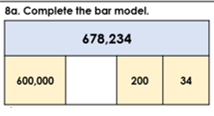 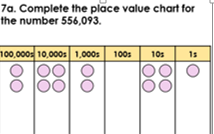 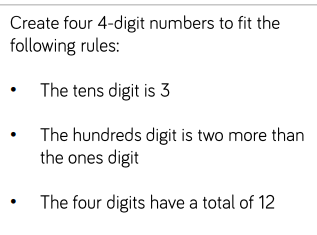 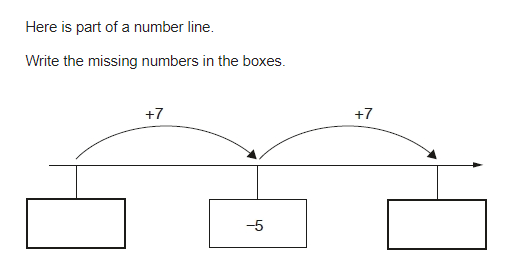 I know my ones, tens, hundred, thousands, tens of thousands and hundreds of thousands. I can complete a range of question that include place valueI can write a number as a word.